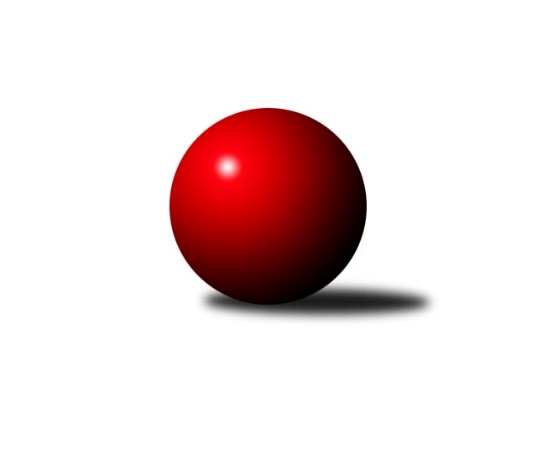 Č.10Ročník 2021/2022	6.2.2022Nejlepšího výkonu v tomto kole: 2603 dosáhlo družstvo: TJ Horní Benešov ˝C˝Krajský přebor MS 2021/2022Výsledky 10. kolaSouhrnný přehled výsledků:TJ Nový Jičín ˝A˝	- KK PEPINO Bruntál	3:5	2403:2419	6.0:6.0	5.2.TJ VOKD Poruba ˝B˝	- TJ Opava ˝C˝	7:1	2296:2194	7.0:5.0	5.2.TJ Unie Hlubina ˝B˝	- TJ Sokol Bohumín ˝C˝	3:5	2460:2547	5.0:7.0	5.2.TJ Horní Benešov ˝C˝	- KK Jiskra Rýmařov ˝B˝		dohrávka		2.4.Kuželky Horní Benešov	- TJ Břidličná ˝A˝		dohrávka		3.4.Tabulka družstev:	1.	KK Jiskra Rýmařov ˝B˝	9	7	2	0	49.0 : 23.0 	66.5 : 41.5 	 2462	16	2.	TJ Unie Hlubina ˝B˝	10	6	0	4	51.5 : 28.5 	70.0 : 50.0 	 2449	12	3.	KK PEPINO Bruntál	10	6	0	4	44.5 : 35.5 	67.0 : 53.0 	 2435	12	4.	Kuželky Horní Benešov	9	5	1	3	40.0 : 32.0 	55.0 : 53.0 	 2503	11	5.	TJ Horní Benešov ˝C˝	9	5	0	4	39.0 : 33.0 	52.5 : 55.5 	 2523	10	6.	TJ Sokol Bohumín ˝C˝	10	5	0	5	39.5 : 40.5 	56.5 : 63.5 	 2476	10	7.	TJ Břidličná ˝A˝	9	4	1	4	39.0 : 33.0 	63.0 : 45.0 	 2430	9	8.	TJ Nový Jičín ˝A˝	10	4	0	6	39.5 : 40.5 	63.0 : 57.0 	 2371	8	9.	TJ VOKD Poruba ˝B˝	10	3	0	7	27.0 : 53.0 	45.0 : 75.0 	 2358	6	10.	TJ Opava ˝C˝	10	1	0	9	15.0 : 65.0 	37.5 : 82.5 	 2350	2Podrobné výsledky kola:	 TJ Nový Jičín ˝A˝	2403	3:5	2419	KK PEPINO Bruntál	Radek Chovanec	 	 190 	 206 		396 	 2:0 	 378 	 	180 	 198		Přemysl Janalík	Nikolas Chovanec	 	 203 	 238 		441 	 1:1 	 412 	 	210 	 202		Vítězslav Kadlec	Petr Hrňa	 	 235 	 183 		418 	 1:1 	 432 	 	214 	 218		Miluše Rychová	Jan Pospěch	 	 212 	 222 		434 	 2:0 	 349 	 	190 	 159		Josef Novotný	Jiří Petr	 	 182 	 179 		361 	 0:2 	 420 	 	209 	 211		Tomáš Janalík	Radek Škarka	 	 186 	 167 		353 	 0:2 	 428 	 	228 	 200		Lukáš Janalíkrozhodčí:  Vedoucí družstevNejlepší výkon utkání: 441 - Nikolas Chovanec	 TJ VOKD Poruba ˝B˝	2296	7:1	2194	TJ Opava ˝C˝	Radim Bezruč	 	 201 	 184 		385 	 2:0 	 349 	 	175 	 174		Renáta Smijová	Rostislav Sabela *1	 	 164 	 179 		343 	 0:2 	 454 	 	227 	 227		Karel Kratochvíl	Zdeněk Mžik	 	 194 	 170 		364 	 1:1 	 352 	 	166 	 186		Jolana Rybová	Rostislav Bareš	 	 218 	 178 		396 	 1:1 	 337 	 	146 	 191		Karel Vágner	David Stareček	 	 191 	 219 		410 	 1:1 	 368 	 	203 	 165		Václav Bohačik	Zdeněk Hebda	 	 201 	 197 		398 	 2:0 	 334 	 	161 	 173		Josef Plšekrozhodčí: Vedoucí družstevstřídání: *1 od 45. hodu Jiří AdamusNejlepší výkon utkání: 454 - Karel Kratochvíl	 TJ Unie Hlubina ˝B˝	2460	3:5	2547	TJ Sokol Bohumín ˝C˝	Jaroslav Kecskés	 	 222 	 196 		418 	 1:1 	 393 	 	186 	 207		Václav Kladiva	Michal Babinec	 	 223 	 230 		453 	 2:0 	 407 	 	218 	 189		Ladislav Štafa	František Oliva	 	 194 	 248 		442 	 2:0 	 418 	 	193 	 225		Vladimír Sládek	Pavel Krompolc	 	 203 	 178 		381 	 0:2 	 428 	 	212 	 216		Alfréd Hermann	Petr Chodura	 	 212 	 201 		413 	 0:2 	 478 	 	242 	 236		Jozef Kuzma	Roman Grüner	 	 166 	 187 		353 	 0:2 	 423 	 	218 	 205		Pavel Plačekrozhodčí:  Vedoucí družstevNejlepší výkon utkání: 478 - Jozef KuzmaPořadí jednotlivců:	jméno hráče	družstvo	celkem	plné	dorážka	chyby	poměr kuž.	Maximum	1.	Jozef Kuzma 	TJ Sokol Bohumín ˝C˝	445.40	309.8	135.6	7.8	5/5	(478)	2.	Jaromír Martiník 	Kuželky Horní Benešov	441.16	306.6	134.5	6.7	5/5	(493)	3.	Barbora Bartková 	TJ Horní Benešov ˝C˝	438.38	295.1	143.3	4.0	6/6	(475)	4.	Martin Koraba 	Kuželky Horní Benešov	436.72	293.8	142.9	4.5	5/5	(482)	5.	Lukáš Janalík 	KK PEPINO Bruntál	433.96	296.6	137.4	5.6	5/5	(470)	6.	Pavel Plaček 	TJ Sokol Bohumín ˝C˝	433.70	301.8	131.9	7.4	5/5	(463)	7.	Miloslav Petrů 	TJ Horní Benešov ˝C˝	433.17	301.1	132.1	8.0	6/6	(460)	8.	Martin Weiss 	Kuželky Horní Benešov	433.05	307.5	125.6	8.8	4/5	(460)	9.	Miluše Rychová 	KK PEPINO Bruntál	430.56	289.9	140.6	4.9	4/5	(457)	10.	Romana Valová 	KK Jiskra Rýmařov ˝B˝	429.45	293.6	135.9	7.6	4/5	(488)	11.	Petr Vaněk 	Kuželky Horní Benešov	428.95	296.9	132.1	7.6	4/5	(471)	12.	František Oliva 	TJ Unie Hlubina ˝B˝	426.70	291.6	135.1	5.5	6/6	(455)	13.	Jan Pospěch 	TJ Nový Jičín ˝A˝	426.54	290.7	135.9	5.8	4/5	(443)	14.	Robert Kučerka 	TJ Horní Benešov ˝C˝	425.38	295.1	130.3	8.6	4/6	(468)	15.	Josef Pilatík 	KK Jiskra Rýmařov ˝B˝	423.28	286.2	137.0	5.6	5/5	(490)	16.	Ivo Mrhal  ml.	TJ Břidličná ˝A˝	422.08	287.5	134.6	7.2	5/5	(482)	17.	Petr Hrňa 	TJ Nový Jičín ˝A˝	422.08	294.6	127.5	7.5	5/5	(458)	18.	Pavel Konštacký 	KK Jiskra Rýmařov ˝B˝	419.85	296.7	123.2	9.0	4/5	(450)	19.	Eva Zdražilová 	TJ Horní Benešov ˝C˝	418.25	293.0	125.3	7.0	4/6	(462)	20.	Rostislav Bareš 	TJ VOKD Poruba ˝B˝	418.13	298.9	119.3	10.6	4/6	(460)	21.	Petr Chodura 	TJ Unie Hlubina ˝B˝	417.83	290.9	127.0	7.5	6/6	(510)	22.	Alfréd Hermann 	TJ Sokol Bohumín ˝C˝	417.35	298.5	118.9	9.8	5/5	(443)	23.	Tomáš Janalík 	KK PEPINO Bruntál	416.28	292.5	123.8	6.8	4/5	(428)	24.	Jaroslav Kecskés 	TJ Unie Hlubina ˝B˝	413.20	291.5	121.7	6.9	5/6	(444)	25.	Petr Dankovič 	TJ Horní Benešov ˝C˝	410.63	289.3	121.4	8.8	4/6	(426)	26.	Zdeňka Habartová 	TJ Horní Benešov ˝C˝	410.21	290.7	119.5	6.7	6/6	(448)	27.	Michal Babinec 	TJ Unie Hlubina ˝B˝	410.03	287.5	122.5	7.0	6/6	(461)	28.	Ladislav Štafa 	TJ Sokol Bohumín ˝C˝	409.52	294.4	115.1	10.6	5/5	(424)	29.	Jan Mlčák 	KK PEPINO Bruntál	408.79	284.1	124.7	7.9	4/5	(452)	30.	Josef Veselý 	TJ Břidličná ˝A˝	408.50	282.0	126.5	6.6	5/5	(446)	31.	Nikolas Chovanec 	TJ Nový Jičín ˝A˝	407.65	279.5	128.2	7.6	5/5	(441)	32.	Petra Kysilková 	KK Jiskra Rýmařov ˝B˝	407.60	287.8	119.8	9.3	5/5	(457)	33.	Zdeněk Štohanzl 	TJ Opava ˝C˝	406.85	286.0	120.9	8.1	5/6	(433)	34.	Josef Klech 	Kuželky Horní Benešov	406.50	285.0	121.5	11.9	4/5	(424)	35.	Tomáš Zbořil 	TJ Horní Benešov ˝C˝	405.65	294.7	111.0	10.8	5/6	(440)	36.	Zdeněk Mžik 	TJ VOKD Poruba ˝B˝	404.23	286.5	117.7	10.1	6/6	(436)	37.	David Stareček 	TJ VOKD Poruba ˝B˝	398.80	280.7	118.2	8.9	5/6	(429)	38.	Václav Bohačik 	TJ Opava ˝C˝	397.50	287.1	110.4	12.9	5/6	(458)	39.	Rostislav Sabela 	TJ VOKD Poruba ˝B˝	397.25	294.2	103.1	11.8	6/6	(433)	40.	David Schiedek 	Kuželky Horní Benešov	397.06	271.0	126.1	9.3	4/5	(428)	41.	Roman Grüner 	TJ Unie Hlubina ˝B˝	396.96	276.8	120.2	9.3	6/6	(466)	42.	Tomáš Fiury 	TJ Břidličná ˝A˝	395.81	274.1	121.8	8.4	4/5	(444)	43.	Vilém Berger 	TJ Břidličná ˝A˝	395.30	277.7	117.7	8.9	5/5	(430)	44.	Jaroslav Heblák 	KK Jiskra Rýmařov ˝B˝	395.20	283.8	111.4	10.8	5/5	(463)	45.	Renáta Smijová 	TJ Opava ˝C˝	394.95	277.2	117.8	10.1	5/6	(421)	46.	Rudolf Riezner 	TJ Unie Hlubina ˝B˝	392.70	271.4	121.3	8.2	5/6	(441)	47.	Jiří Petr 	TJ Nový Jičín ˝A˝	392.33	272.3	120.1	11.0	4/5	(420)	48.	Josef Novotný 	KK PEPINO Bruntál	391.08	275.6	115.5	7.9	4/5	(445)	49.	Petr Lembard 	TJ Sokol Bohumín ˝C˝	391.06	283.8	107.3	12.8	4/5	(435)	50.	Josef Plšek 	TJ Opava ˝C˝	390.93	286.2	104.7	13.6	6/6	(431)	51.	Jolana Rybová 	TJ Opava ˝C˝	390.00	278.9	111.1	9.4	4/6	(423)	52.	Vladimír Kozák 	TJ Opava ˝C˝	388.50	278.5	110.0	11.8	4/6	(404)	53.	Vladimír Sládek 	TJ Sokol Bohumín ˝C˝	387.94	271.3	116.7	13.9	4/5	(419)	54.	Zdeněk Fiury  st.	TJ Břidličná ˝A˝	387.50	271.3	116.3	10.3	4/5	(422)	55.	Radek Škarka 	TJ Nový Jičín ˝A˝	386.67	282.2	104.4	12.1	5/5	(433)	56.	Michal Ihnát 	KK Jiskra Rýmařov ˝B˝	385.75	276.8	109.0	12.5	4/5	(391)	57.	Vítězslav Kadlec 	KK PEPINO Bruntál	383.80	275.8	108.0	11.1	5/5	(412)	58.	Přemysl Janalík 	KK PEPINO Bruntál	378.38	272.8	105.6	11.3	4/5	(393)	59.	Zdeněk Hebda 	TJ VOKD Poruba ˝B˝	374.20	271.7	102.6	12.9	5/6	(409)	60.	Radek Chovanec 	TJ Nový Jičín ˝A˝	370.40	269.4	101.0	14.1	5/5	(416)	61.	Radim Bezruč 	TJ VOKD Poruba ˝B˝	368.90	269.6	99.3	14.7	6/6	(418)	62.	Karel Vágner 	TJ Opava ˝C˝	358.87	268.7	90.1	14.8	5/6	(414)		Ivo Mrhal 	TJ Břidličná ˝A˝	440.00	309.4	130.6	9.8	2/5	(457)		Leoš Řepka 	TJ Břidličná ˝A˝	433.00	292.0	141.0	6.0	1/5	(433)		Čestmír Řepka 	TJ Břidličná ˝A˝	430.00	285.0	145.0	3.0	1/5	(430)		Jan Kořený 	TJ Opava ˝C˝	428.33	286.0	142.3	5.0	1/6	(445)		Karel Kratochvíl 	TJ Opava ˝C˝	426.78	298.6	128.2	6.7	3/6	(454)		Jiří Polášek 	KK Jiskra Rýmařov ˝B˝	424.80	304.2	120.6	7.6	2/5	(444)		Josef Šindler 	TJ Horní Benešov ˝C˝	422.00	300.0	122.0	13.0	1/6	(422)		Zdeněk Fiury  ml.	TJ Břidličná ˝A˝	418.67	291.0	127.7	6.0	3/5	(499)		Jana Stehlíková 	TJ Nový Jičín ˝A˝	417.00	294.0	123.0	5.0	1/5	(417)		Miroslava Ševčíková 	TJ Sokol Bohumín ˝C˝	406.00	292.5	113.5	8.0	1/5	(407)		Miroslav Procházka 	Kuželky Horní Benešov	405.13	282.6	122.5	9.4	2/5	(436)		Miroslav Petřek  st.	TJ Horní Benešov ˝C˝	405.00	281.0	124.0	7.0	1/6	(405)		Jana Tvrdoňová 	TJ Opava ˝C˝	405.00	290.0	115.0	10.0	1/6	(405)		Jaroslav Zelinka 	TJ Břidličná ˝A˝	403.00	278.0	125.0	10.5	2/5	(406)		Roman Klímek 	TJ VOKD Poruba ˝B˝	401.50	279.0	122.5	10.5	2/6	(405)		Libor Jurečka 	TJ Nový Jičín ˝A˝	399.33	274.0	125.3	8.0	3/5	(418)		Jiří Adamus 	TJ VOKD Poruba ˝B˝	398.67	282.7	116.0	11.2	3/6	(425)		Richard Janalík 	KK PEPINO Bruntál	394.00	279.4	114.6	9.1	2/5	(411)		Jana Martiníková 	Kuželky Horní Benešov	393.00	270.0	123.0	9.0	2/5	(404)		Pavel Švan 	KK Jiskra Rýmařov ˝B˝	391.00	267.0	124.0	5.0	1/5	(391)		Zuzana Šafránková 	TJ Opava ˝C˝	391.00	278.0	113.0	14.0	1/6	(391)		Pavel Krompolc 	TJ Unie Hlubina ˝B˝	389.75	276.8	112.9	10.3	3/6	(426)		Roman Škrobánek 	TJ Opava ˝C˝	387.00	287.0	100.0	16.0	1/6	(387)		Václav Kladiva 	TJ Sokol Bohumín ˝C˝	384.00	282.0	102.0	9.5	2/5	(393)		Jan Stuś 	TJ Sokol Bohumín ˝C˝	383.63	278.9	104.8	12.4	2/5	(417)		Anna Dosedělová 	TJ Břidličná ˝A˝	383.50	287.5	96.0	11.5	2/5	(397)		Josef Tatay 	TJ Nový Jičín ˝A˝	378.00	274.5	103.5	18.0	2/5	(379)		Helena Martinčáková 	TJ VOKD Poruba ˝B˝	375.50	282.5	93.0	18.0	2/6	(382)		Ján Pelikán 	TJ Nový Jičín ˝A˝	375.25	275.5	99.8	11.8	1/5	(385)		Martin Chalupa 	TJ Opava ˝C˝	370.00	264.0	106.0	13.0	1/6	(370)		Josef Kočař 	TJ Břidličná ˝A˝	357.00	243.0	114.0	14.0	1/5	(357)		Adam Hlásný 	TJ Nový Jičín ˝A˝	352.00	253.5	98.5	18.5	2/5	(353)		František Ocelák 	KK PEPINO Bruntál	344.00	242.0	102.0	14.0	1/5	(344)		Jiří Jedlička 	Kuželky Horní Benešov	279.00	202.0	77.0	27.0	1/5	(279)Sportovně technické informace:Starty náhradníků:registrační číslo	jméno a příjmení 	datum startu 	družstvo	číslo startu19015	Václav Kladiva	05.02.2022	TJ Sokol Bohumín ˝C˝	1x25976	Jolana Rybová	05.02.2022	TJ Opava ˝C˝	1x25961	Jiří Adamus	05.02.2022	TJ VOKD Poruba ˝B˝	1x
Hráči dopsaní na soupisku:registrační číslo	jméno a příjmení 	datum startu 	družstvo	22104	Jiří Petr	05.02.2022	TJ Nový Jičín ˝A˝	25144	Nikolas Chovanec	05.02.2022	TJ Nový Jičín ˝A˝	Program dalšího kola:11. kolo12.2.2022	so	9:00	TJ Břidličná ˝A˝ - TJ Unie Hlubina ˝B˝	12.2.2022	so	10:00	KK Jiskra Rýmařov ˝B˝ - TJ Nový Jičín ˝A˝	12.2.2022	so	10:00	TJ Sokol Bohumín ˝C˝ - TJ Horní Benešov ˝C˝	13.2.2022	ne	9:00	Kuželky Horní Benešov - TJ VOKD Poruba ˝B˝	Nejlepší šestka kola - absolutněNejlepší šestka kola - absolutněNejlepší šestka kola - absolutněNejlepší šestka kola - absolutněNejlepší šestka kola - dle průměru kuželenNejlepší šestka kola - dle průměru kuželenNejlepší šestka kola - dle průměru kuželenNejlepší šestka kola - dle průměru kuželenNejlepší šestka kola - dle průměru kuželenPočetJménoNázev týmuVýkonPočetJménoNázev týmuPrůměr (%)Výkon4xRomana ValováRýmařov B4791xKarel KratochvílOpava C115.534544xJozef KuzmaBohumín C4784xRomana ValováRýmařov B113.554794xMiloslav PetrůHor.Beneš.C4694xJozef KuzmaBohumín C112.044782xEva ZdražilováHor.Beneš.C4681xMiloslav PetrůHor.Beneš.C111.184692xKarel KratochvílOpava C4541xEva ZdražilováHor.Beneš.C110.944682xMichal BabinecHlubina B4532xNikolas ChovanecNový Jičín A110.87441